Believers Serve One Another in
God’s FamilyThe Holy Spirit’s spiritual gifts enable believers to keep
the New Testament ‘one-another’ commands
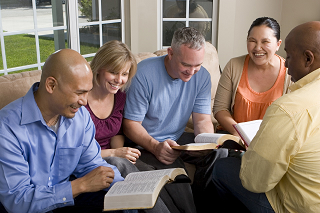 Believers and their shepherds must form groups that are small enough for everyone to edify one another and allow everyone to take part in ministering.Galatians 5:13 reveals that believers are to minister one to another: “For you have been called to live in freedom— not freedom to satisfy your sinful nature, but freedom to serve one another in love” [TNIV]. There are many such ‘one-another’ verses in the Bible.True New Testament congregational body life requires believers to meet in small groups, so that they can interact and all can have a part.Believers must listen to each other and help each other with the spiritual disciplines that God commands. Believers are to encourage one other, pray for each other, confess faults to one another, and so on.The Holy Spirit enables believers, by the gifts He has given to them, to help others grow and serve.Even though believers are to encourage everyone to talk in small groups, but they should not force shy newcomers to talk before they are ready to do so. Believers are to practice the ‘one-another’ dynamics of the New Testament both within their groups and between groups. Congregational body life must not be limited to one’s own group. Believers also practice body life between groups, because a small group may not have all the biblical spiritual gifts. God often gives different spiritual gifts to each small group’s members. For example, if your group is weak in evangelism, do not simply search for another evangelism method. Rather search for an evangelist from another group or congregation, who is willing to help you. Your group or congregation would also help the other one in some way.Believers interact best in small groups, so organize little congregations in homes and wherever else believers can get together. During worship meetings, they may allow time for groups of two or three persons to talk with each other, to plan and to pray.Perhaps nothing else is more powerful to strengthen believers’ ministries than this kind of voluntary, loving interaction between believers and congregations.Leaders’ ResponsibilitiesMobilize everyone. As a shepherd, you are responsible to see that all members of your flock use their gifts in ministry to edify one another (Eph. 4:11-16).Aim for balance. Do not emphasize any one gift-based ministry more than all the rest (1 Corinthians 12:14-30). A flock’s greatest weakness is usually its strongest ministry taken to excess.Seek to network. No small group has all the spiritual gifts it needs. New Testament group body life requires interaction between congregations. Poor Christians in Macedonia, for example, had the gift of giving and used it to strengthen the Lord’s work in other places (Compare 2 Corinthians 8:1-5 with Acts 18:1-5).New Testament ‘One-another’ CommandsBuild loving fellowship in and between groups.Study the commands that your flock needs to practice most urgently. Let those who attend the meetings decide which ones to study and practice first.LoveLove one another: John 13:34-35; 5:12 & 17; Romans 12:10; 1 Thessalonians 4:9; 1 John 3:11,14 & 23; 4:7, 11 & 12; 2 John 1:5; 1 Peter 1:22Love one another to fulfil the law: Romans 13:8Increase our love one for another: 2 Thessalonians 1:3Abound in love for another: 1 Thessalonians 3:12Love each other deeply, to cover a multitude of sins: 1 Peter 4:8Fellowship and reconciliationHave fellowship one with another: 1 John 1:7Forgive one another: Ephesians 3:13; 4:32; Colossians 3:13Greet one another with a holy kiss (an embrace in some cultures): Romans 16:16; 1 Corinthians 16:20; 2 Corinthians 13:12; 1 Peter 5:14Wait for one another to break bread: 1 Corinthians 11:33 Bear one another’s sufferings: 1 Corinthians 12:26ServeServe one another with the gifts each person has received: 1 Peter 4:10Serve one another in love: Galatians 5:13Be kind to each other: 1 Thessalonians 5:15Care for one another: 1 Corinthians 12:25Bear the burdens one for another: Galatians 6:2Wash one another’s feet as a sign of humbly serving: John 13:14Work with one another: 1 Corinthians 3:9; 2 Corinthians 6:1TeachTeach one another: Colossians 3:16Instruct one another: Romans 5:14EncourageEncourage one another: Colossians 3:16; Hebrews 10:25Exhort one another: Hebrews 3:13Speak the truth to one another: Ephesians 4:25Lay down our lives one for another: 1 John 3:16Spur one another to love and good deeds: Hebrews 10:24Pray, confess and edifyPray for one another: James 5:16Confess our sins one to another: James 5:16Edify (strengthen, build up) one another: 1 Thessalonians 4:18 & 5:1 & 11Edify one another, each one with a hymn, a word of instruction, a revelation, a tongue or its interpretation: 1 Corinthians 14:26Glorify God together: Romans 15:6Build unity with humilityHonour one another: Romans 12:10Be of one mind one with another: 2 Corinthians 13:11; Romans 12:16; 15:5Do not criticize one another: Romans 14:13Do not speak bad one of another: James 4:11; 5:9Submit to one another: Ephesians 5:21Be clothed with humility toward one another: 1 Peter 5:5Live in harmonyHave patience one with another: Ephesians 4:2Live in peace one with another: Matthew 9:50Receive one another with hospitality: Romans 15:7; 1 Peter 4:9Help everyone to know and use their gifts to serve one anotherMost of the texts listed below mention a biblical person and their gift as an example to help you explain spiritual gifts.Practice the spiritual gifts listed in Romans 12:6-8:In the list below, put a tick mark in the brackets beside the gifts that need to be developed in your group. You will probably need to arrange for help from other groups, and have to give help to them in areas in which your group is stronger. Serve. Deacons, Acts 6:1-7 Prophesy. Messages from God for strength, consolation and encouragement; 1 Corinthians 14:3Give. Abigail, 1 Samuel 25; guidelines: 2 Corinthians 9 Teach. Ezra: Nehemiah8; purpose, Ephesians 4:11-16Encourage. Exhort: Paul with the Ephesian elders, Acts 20:17-38 Lead. Be a servant-leader who helps others to minister: Moses, Exodus 18:13-26Show mercy. David with Saul, 1 Samuel 24Also Practice the gifts listed in 1 Corinthians 12:7-11 and 27-30Counsel with wisdom. Solomon, 1 Kings 3:5-28 Base decisions on facts. Bereans’ searching the Word, Acts 17:10-12Help. Aquila and Priscilla, Acts18:1-5, 24-28 Go, as an Apostle (“sent one”). Romans 5:20-21; Paul, Acts chapters 13–14 Discern. Nathan, 2 Samuel chapters 11 & 12 Heal. Peter and John heal the crippled man, Acts chapters 3–4Administrate. Nehemiah: Nehemiah chapters 2-3 Do miracles. Elijah: 1 Kings 18:16-46; Elisha: 2 Kings chapters 2–5Speak in tongues. Cornelius’ household, Acts 10:44-48. Along with the next: Interpret tongues. See cautions in 1 Corinthians14Use faith (all need it but some stir it up in others). The leper and the centurion, Matthew 8:1-13; Old Testament faithful, Hebrews 11 Also Practice the other gifts listed in Ephesians 4:11Announce the Good News (evangelist). Philip, Acts 8:26-40 Pastor (shepherd). Ephesian elders, Acts 20:28-34; 1 Peter 5:1-4.